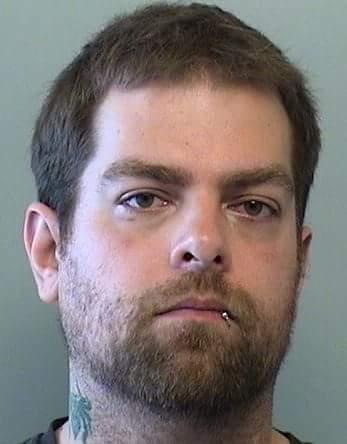 OSCN navigation1.     Home2.     Courts3.     Court Dockets4.     Legal Research5.     Calendar6.     HelpThe information on this page is NOT an official record. Do not rely on the correctness or completeness of this information. Verify all information with the official record keeper. The information contained in this report is provided in compliance with the Oklahoma Open Records Act, 51 O.S. 24A.1. Use of this information is governed by this act, as well as other applicable state and federal laws.IN THE DISTRICT COURT IN AND FOR TULSA COUNTY, OKLAHOMA
Parties
Attorneys
Events
CountsParties appear only under the counts with which they were charged. For complete sentence information, see the court minute on the docket.
DocketState of Oklahoma v. RYAN, THOMAS CLINTNo. CM-2012-2339
(Criminal Misdemeanor)

Filed: 05/04/2012
Closed: 09/07/2012 

Judge: Traffic Court Judge (General)Broken Arrow Police Department , ARRESTING AGENCYRYAN, THOMAS CLINT , DefendantSTATE OF OKLAHOMA , PlaintiffAttorneyRepresented PartiesDENMAN, M J JR(Bar # 21643)
616 S. MAIN SUITE 204
TULSA, OK 74119RYAN, THOMAS CLINTEventPartyDocketReporterWednesday, May 23, 2012 at 9:00 AM
ARRAIGNMENT(ARR)RYAN, THOMAS CLINTArraignment DocketTuesday, June 12, 2012 at 9:00 AM
JURY TRIAL SOUNDING DOCKET(JTS)RYAN, THOMAS CLINTMisdemeanor Domestic ViolenceTuesday, July 3, 2012 at 9:00 AM
JURY TRIAL SOUNDING DOCKET(JTS)RYAN, THOMAS CLINTMisdemeanor Domestic ViolenceFriday, August 3, 2012 at 14:00 PM
PRETRIAL CONFERENCE(PTC)RYAN, THOMAS CLINTMisdemeanor Domestic ViolenceFriday, September 7, 2012 at 14:00 PM
PRETRIAL CONFERENCE(PTC)RYAN, THOMAS CLINTMisdemeanor Domestic ViolenceTuesday, October 9, 2012 at 9:00 AM
REVIEW (BIP)(REV)RYAN, THOMAS CLINTMisdemeanor Domestic ViolenceFriday, March 22, 2013 at 0:00 AM
COST ADMINISTRATION REVIEW(CAR)RYAN, THOMAS CLINTCost Admin. Judge (General)Tuesday, December 3, 2013 at 9:00 AM
DEFERRED(DEF)RYAN, THOMAS CLINTMisdemeanor Domestic Violence
Count # 1.
Count # 1.
Count as Filed: ABDOM, ASSAULT AND BATTERY - DOMESTIC IN THE PRESENCE OF A MINOR CHILD , in violation of 21 O.S. 644(G) 
Date Of Offense: 04/09/2012Party Name:Disposition Information:
RYAN, THOMAS CLINT
Disposed: DEFERRED, 09/07/2012. Guilty Plea. 
Count as Disposed:ASSAULT AND BATTERY - DOMESTIC IN THE PRESENCE OF A MINOR CHILD (ABDOM) 
Violation of 21 O.S. 644(G)
Count # 2.
Count # 2.
Count as Filed: PUBSFT, INTERFERENCE OWITH EMERGENCY TELEPHONE CALL , in violation of21 O.S. 1211.1 
Date Of Offense: 04/09/2012Party Name:Disposition Information:
RYAN, THOMAS CLINT
Disposed: DEFERRED, 09/07/2012. Guilty Plea. 
Count as Disposed:INTERFERENCE OWITH EMERGENCY TELEPHONE CALL (PUBSFT) 
Violation of 21 O.S. 1211.1DateCodeCountPartySerial #Entry Date05-04-2012TEXT1RYAN, THOMAS CLINT81585769May 4 2012 4:28:43:290PM-$ 0.00CRIMINAL MISDEMEANOR INITIAL FILING. 
Pursuant to 12 O.S. § 39, Document Available at Court Clerk's OfficeCRIMINAL MISDEMEANOR INITIAL FILING. 
Pursuant to 12 O.S. § 39, Document Available at Court Clerk's OfficeCRIMINAL MISDEMEANOR INITIAL FILING. 
Pursuant to 12 O.S. § 39, Document Available at Court Clerk's OfficeCRIMINAL MISDEMEANOR INITIAL FILING. 
Pursuant to 12 O.S. § 39, Document Available at Court Clerk's OfficeCRIMINAL MISDEMEANOR INITIAL FILING. 
Pursuant to 12 O.S. § 39, Document Available at Court Clerk's OfficeCRIMINAL MISDEMEANOR INITIAL FILING. 
Pursuant to 12 O.S. § 39, Document Available at Court Clerk's OfficeCRIMINAL MISDEMEANOR INITIAL FILING. 
Pursuant to 12 O.S. § 39, Document Available at Court Clerk's OfficeCRIMINAL MISDEMEANOR INITIAL FILING. 
Pursuant to 12 O.S. § 39, Document Available at Court Clerk's Office05-04-2012INFORMATION1RYAN, THOMAS CLINT81587038May 4 2012 3:15:22:150PM-$ 0.00DEFENDANT THOMAS CLINT RYAN WAS CHARGED WITH COUNT #1, ASSAULT AND BATTERY - DOMESTIC IN THE PRESENCE OF A MINOR CHILD IN VIOLATION OF 21 O.S. 644(G)DEFENDANT THOMAS CLINT RYAN WAS CHARGED WITH COUNT #1, ASSAULT AND BATTERY - DOMESTIC IN THE PRESENCE OF A MINOR CHILD IN VIOLATION OF 21 O.S. 644(G)DEFENDANT THOMAS CLINT RYAN WAS CHARGED WITH COUNT #1, ASSAULT AND BATTERY - DOMESTIC IN THE PRESENCE OF A MINOR CHILD IN VIOLATION OF 21 O.S. 644(G)DEFENDANT THOMAS CLINT RYAN WAS CHARGED WITH COUNT #1, ASSAULT AND BATTERY - DOMESTIC IN THE PRESENCE OF A MINOR CHILD IN VIOLATION OF 21 O.S. 644(G)DEFENDANT THOMAS CLINT RYAN WAS CHARGED WITH COUNT #1, ASSAULT AND BATTERY - DOMESTIC IN THE PRESENCE OF A MINOR CHILD IN VIOLATION OF 21 O.S. 644(G)DEFENDANT THOMAS CLINT RYAN WAS CHARGED WITH COUNT #1, ASSAULT AND BATTERY - DOMESTIC IN THE PRESENCE OF A MINOR CHILD IN VIOLATION OF 21 O.S. 644(G)DEFENDANT THOMAS CLINT RYAN WAS CHARGED WITH COUNT #1, ASSAULT AND BATTERY - DOMESTIC IN THE PRESENCE OF A MINOR CHILD IN VIOLATION OF 21 O.S. 644(G)DEFENDANT THOMAS CLINT RYAN WAS CHARGED WITH COUNT #1, ASSAULT AND BATTERY - DOMESTIC IN THE PRESENCE OF A MINOR CHILD IN VIOLATION OF 21 O.S. 644(G)05-04-2012INFORMATION2RYAN, THOMAS CLINT81587039May 4 2012 3:15:22:180PM-$ 0.00DEFENDANT THOMAS CLINT RYAN WAS CHARGED WITH COUNT #2, INTERFERENCE OWITH EMERGENCY TELEPHONE CALL IN VIOLATION OF 21 O.S. 1211.1DEFENDANT THOMAS CLINT RYAN WAS CHARGED WITH COUNT #2, INTERFERENCE OWITH EMERGENCY TELEPHONE CALL IN VIOLATION OF 21 O.S. 1211.1DEFENDANT THOMAS CLINT RYAN WAS CHARGED WITH COUNT #2, INTERFERENCE OWITH EMERGENCY TELEPHONE CALL IN VIOLATION OF 21 O.S. 1211.1DEFENDANT THOMAS CLINT RYAN WAS CHARGED WITH COUNT #2, INTERFERENCE OWITH EMERGENCY TELEPHONE CALL IN VIOLATION OF 21 O.S. 1211.1DEFENDANT THOMAS CLINT RYAN WAS CHARGED WITH COUNT #2, INTERFERENCE OWITH EMERGENCY TELEPHONE CALL IN VIOLATION OF 21 O.S. 1211.1DEFENDANT THOMAS CLINT RYAN WAS CHARGED WITH COUNT #2, INTERFERENCE OWITH EMERGENCY TELEPHONE CALL IN VIOLATION OF 21 O.S. 1211.1DEFENDANT THOMAS CLINT RYAN WAS CHARGED WITH COUNT #2, INTERFERENCE OWITH EMERGENCY TELEPHONE CALL IN VIOLATION OF 21 O.S. 1211.1DEFENDANT THOMAS CLINT RYAN WAS CHARGED WITH COUNT #2, INTERFERENCE OWITH EMERGENCY TELEPHONE CALL IN VIOLATION OF 21 O.S. 1211.105-04-2012WAI$-RYAN, THOMAS CLINT81587190May 4 2012 3:21:57:540PMRealized$ 50.00WARRANT OF ARREST ISSUED, JUDGE: CLIFFORD SMITH - BOND AMOUNT: 
COUNT 1 - ASSAULT AND BATTERY - DOMESTIC IN THE PRESENCE OF A MINOR CHILD - BOND AMOUNT: $10,000.00
COUNT 2 - INTERFERENCE OWITH EMERGENCY TELEPHONE CALL - BOND AMOUNT: $1,000.00
($ 50.00)WARRANT OF ARREST ISSUED, JUDGE: CLIFFORD SMITH - BOND AMOUNT: 
COUNT 1 - ASSAULT AND BATTERY - DOMESTIC IN THE PRESENCE OF A MINOR CHILD - BOND AMOUNT: $10,000.00
COUNT 2 - INTERFERENCE OWITH EMERGENCY TELEPHONE CALL - BOND AMOUNT: $1,000.00
($ 50.00)WARRANT OF ARREST ISSUED, JUDGE: CLIFFORD SMITH - BOND AMOUNT: 
COUNT 1 - ASSAULT AND BATTERY - DOMESTIC IN THE PRESENCE OF A MINOR CHILD - BOND AMOUNT: $10,000.00
COUNT 2 - INTERFERENCE OWITH EMERGENCY TELEPHONE CALL - BOND AMOUNT: $1,000.00
($ 50.00)WARRANT OF ARREST ISSUED, JUDGE: CLIFFORD SMITH - BOND AMOUNT: 
COUNT 1 - ASSAULT AND BATTERY - DOMESTIC IN THE PRESENCE OF A MINOR CHILD - BOND AMOUNT: $10,000.00
COUNT 2 - INTERFERENCE OWITH EMERGENCY TELEPHONE CALL - BOND AMOUNT: $1,000.00
($ 50.00)WARRANT OF ARREST ISSUED, JUDGE: CLIFFORD SMITH - BOND AMOUNT: 
COUNT 1 - ASSAULT AND BATTERY - DOMESTIC IN THE PRESENCE OF A MINOR CHILD - BOND AMOUNT: $10,000.00
COUNT 2 - INTERFERENCE OWITH EMERGENCY TELEPHONE CALL - BOND AMOUNT: $1,000.00
($ 50.00)WARRANT OF ARREST ISSUED, JUDGE: CLIFFORD SMITH - BOND AMOUNT: 
COUNT 1 - ASSAULT AND BATTERY - DOMESTIC IN THE PRESENCE OF A MINOR CHILD - BOND AMOUNT: $10,000.00
COUNT 2 - INTERFERENCE OWITH EMERGENCY TELEPHONE CALL - BOND AMOUNT: $1,000.00
($ 50.00)WARRANT OF ARREST ISSUED, JUDGE: CLIFFORD SMITH - BOND AMOUNT: 
COUNT 1 - ASSAULT AND BATTERY - DOMESTIC IN THE PRESENCE OF A MINOR CHILD - BOND AMOUNT: $10,000.00
COUNT 2 - INTERFERENCE OWITH EMERGENCY TELEPHONE CALL - BOND AMOUNT: $1,000.00
($ 50.00)WARRANT OF ARREST ISSUED, JUDGE: CLIFFORD SMITH - BOND AMOUNT: 
COUNT 1 - ASSAULT AND BATTERY - DOMESTIC IN THE PRESENCE OF A MINOR CHILD - BOND AMOUNT: $10,000.00
COUNT 2 - INTERFERENCE OWITH EMERGENCY TELEPHONE CALL - BOND AMOUNT: $1,000.00
($ 50.00)05-04-2012OCISR-RYAN, THOMAS CLINT81587191May 4 2012 3:21:57:560PMRealized$ 25.00OKLAHOMA COURT INFORMATION SYSTEM REVOLVING FUND($ 25.00)OKLAHOMA COURT INFORMATION SYSTEM REVOLVING FUND($ 25.00)OKLAHOMA COURT INFORMATION SYSTEM REVOLVING FUND($ 25.00)OKLAHOMA COURT INFORMATION SYSTEM REVOLVING FUND($ 25.00)OKLAHOMA COURT INFORMATION SYSTEM REVOLVING FUND($ 25.00)OKLAHOMA COURT INFORMATION SYSTEM REVOLVING FUND($ 25.00)OKLAHOMA COURT INFORMATION SYSTEM REVOLVING FUND($ 25.00)OKLAHOMA COURT INFORMATION SYSTEM REVOLVING FUND($ 25.00)05-04-2012TEXT-81585770May 4 2012 2:25:32:070PM-$ 0.00OCIS HAS AUTOMATICALLY ASSIGNED JUDGE TRAFFIC COURT JUDGE (GENERAL) TO THIS CASE.OCIS HAS AUTOMATICALLY ASSIGNED JUDGE TRAFFIC COURT JUDGE (GENERAL) TO THIS CASE.OCIS HAS AUTOMATICALLY ASSIGNED JUDGE TRAFFIC COURT JUDGE (GENERAL) TO THIS CASE.OCIS HAS AUTOMATICALLY ASSIGNED JUDGE TRAFFIC COURT JUDGE (GENERAL) TO THIS CASE.OCIS HAS AUTOMATICALLY ASSIGNED JUDGE TRAFFIC COURT JUDGE (GENERAL) TO THIS CASE.OCIS HAS AUTOMATICALLY ASSIGNED JUDGE TRAFFIC COURT JUDGE (GENERAL) TO THIS CASE.OCIS HAS AUTOMATICALLY ASSIGNED JUDGE TRAFFIC COURT JUDGE (GENERAL) TO THIS CASE.OCIS HAS AUTOMATICALLY ASSIGNED JUDGE TRAFFIC COURT JUDGE (GENERAL) TO THIS CASE.05-17-2012BO1RYAN, THOMAS CLINT81709792May 17 2012 10:29:39:367AMRealized